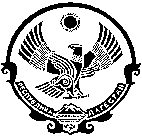 РЕСПУБЛИКА ДАГЕСТАНМУНИЦИПАЛЬНОЕ ОБРАЗОВАНИЕ«СЕЛО ЧУНИ»ЛЕВАШИНСКОГО РАЙОНАСОБРАНИЕ ДЕПУТАТОВ СЕЛЬСКОГО ПОСЕЛЕНИЯИндекс: 368315 Республика Дагестан Левашинский район  с. Чуни  тел. 8 928 678 55 57 РЕШЕНИЕ18.06.2019г.                                     №   4                                      с. ЧуниО назначении выборов депутатов Собрания депутатов муниципального образования «село Чуни» и выборов главы муниципального образования «село Чуни»В соответствии со пунктами 3, 6 и 7 статьи 10 Федерального закона «Об основных гарантиях избирательных прав и права на участие в референдуме граждан Российской Федерации», пунктами 2, 4.1. и 5 статьи 12 Закона Республики Дагестан от 6 июня 2009 года № 50 «О муниципальных выборах в Республике Дагестан», Устава муниципального образования «село Чуни», Собрание депутатов Чунинского сельского поселения р е ш и л о: 1. Назначить выборы депутатов Собрания депутатов муниципального образования «село Чуни» Левашинского района пятого созыва на 8 сентября 2019 года.2. Назначить выборы главы муниципального образования «село Чуни» на 8 сентября 2019года.3. Опубликовать настоящее решение в районной газете «По новому пути (Сагаси гьуникад)» не позднее, чем через пять дней со дня его принятия и размещению на официальном сайте муниципального образования «село Чуни». 4. Настоящее решение вступает в силу с момента его официального опубликования.Председатель Собрания 					Т.М. Хайбулаев